Cette méthode d’apprentissage de l’anglais est fondée sur des vidéos d’actualités (changement d’accent et ajout de sous-titres possibles) + des exercices et des leçons de grammaire. En + : une rubrique pour évaluer votre niveau et préparer des tests TOEIC, LanguageCert LTE. Vous pouvez aussi vous entraîner à l’oral grâce à des simulations de conversation avec feedback. Les vidéosElles vous permettent de vous imprégner des structures de phrases, du vocabulaire, de l’intonation et des accents.Sur chaque vidéo, une étiquette vous indique le niveau de difficulté. 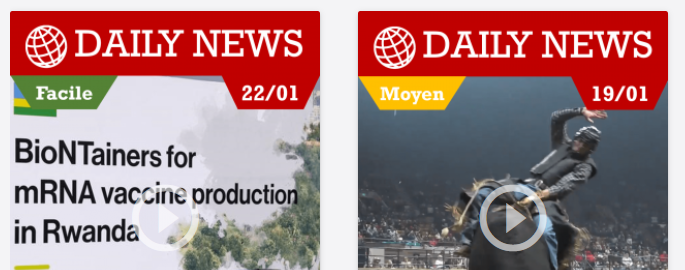 Des sous-titres intègrent la traduction des mots ou expressions difficiles, choisissez selon votre niveau : 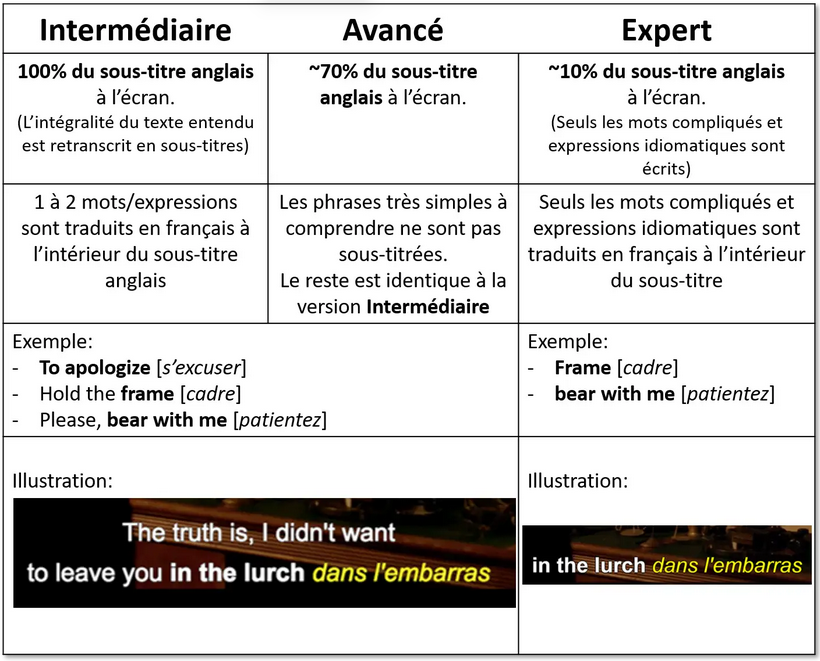 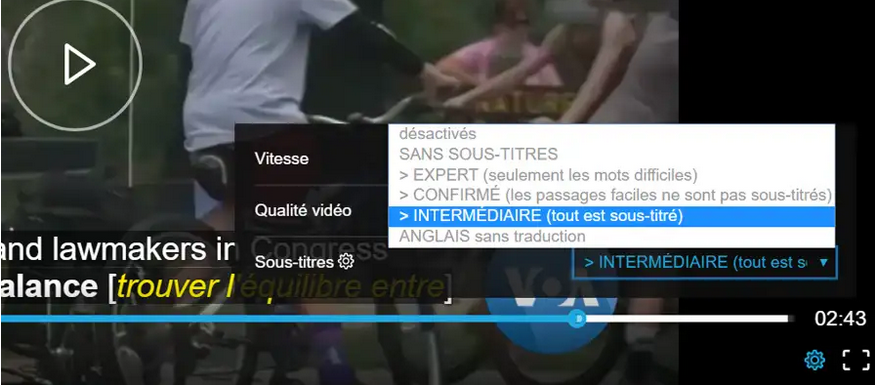 Vous pouvez ralentir la vitesse de la vidéo pour faciliter la compréhension : 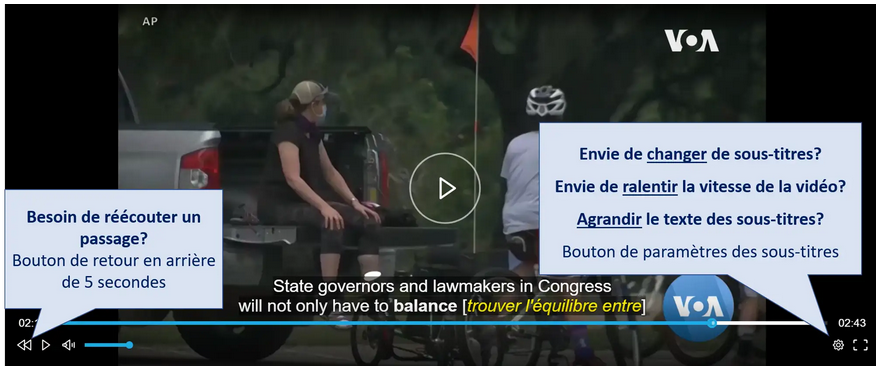 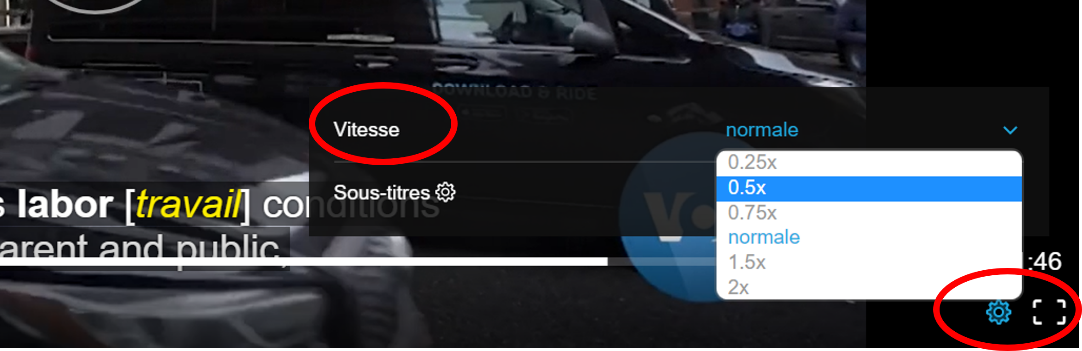 Vous pouvez aussi faire une recherche par mot, et filtrer les vidéos :Par accès thématique : actualité du monde anglophone, reportages, « formats courts » (1 mn), anglais des affaires, discours, institutions des Etats-Unis, vidéos métiers, …Par accent : anglais, américain, australien, asiatique, …Après le visionnage, Streamglish vous propose : Un QCM sur la compréhension de la vidéoDes exercices de prononciation avec feedbackUn texte à trous pour traduire certains mots ou expressions à retenirDes flash-cards pour mémoriser Les leçonsRévisez les principales notions de grammaire et les règles d’usage de la langue, en contexte, comme dans l’exemple ci-dessous :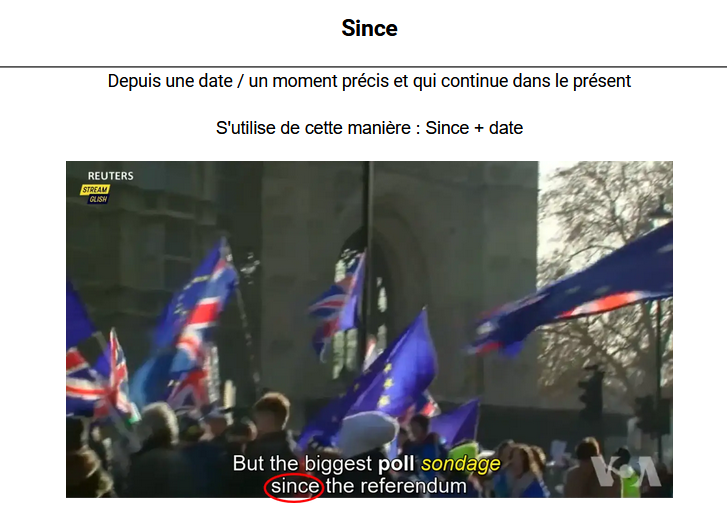 L’espace conversationIl vous permet de vous entrainer à l’oral sur une thématique :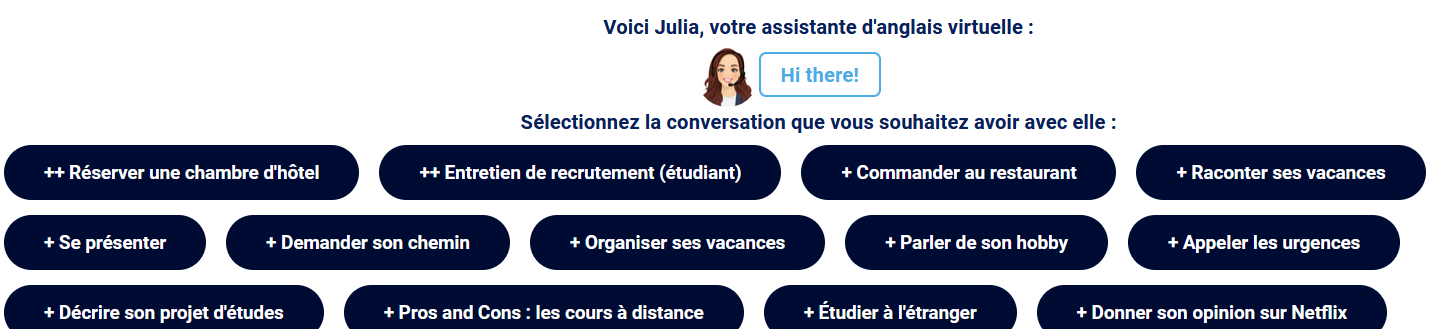 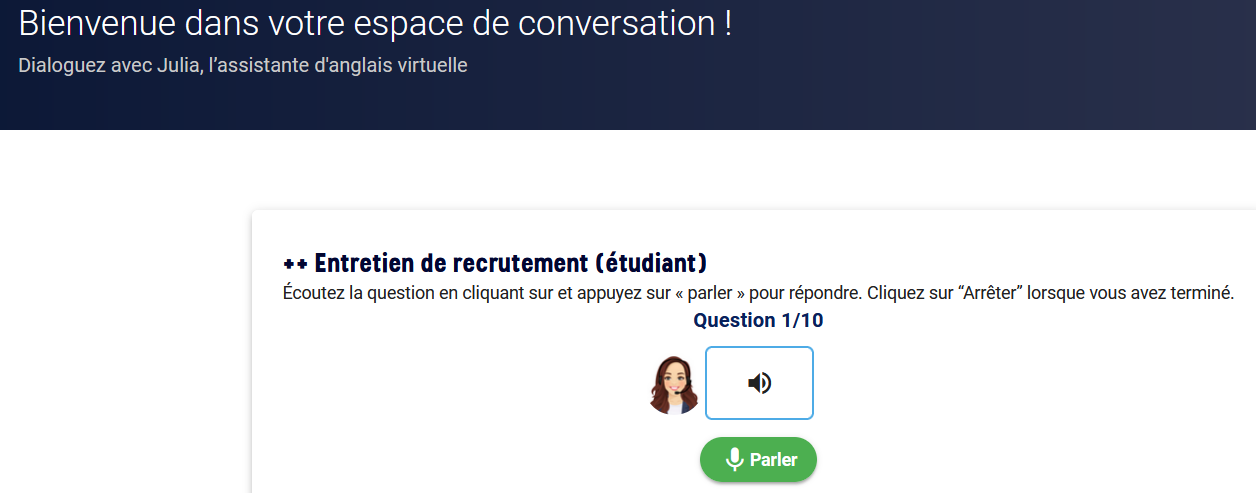 Tests d'anglaisIls vous permettent d’évaluer votre niveau sur la grille du CECRL, et de vous entrainer aux tests TOEIC®, LanguageCERTL LTE, ...« La préparation à ces examens nécessite avant tout un travail de la compréhension orale et écrite que vous ferez grâce aux vidéos, au module de vocabulaire et aux leçons. Chaque leçon de grammaire a notamment un encadré spécifique sur les principaux points testés au TOEIC et les conseils à retenir.Mais les épreuves ont chacune un formalisme particulier et il est important de s’y familiariser, c’est pourquoi cette section vous propose plusieurs tests totalement identiques à ceux que vous passerez, mais raccourcis (durée de 20 à 30 min). Ce format permet de trouver plus facilement le temps de faire les entraînements. »Et aussi, des vidéos pour progresser en allemand et en espagnol !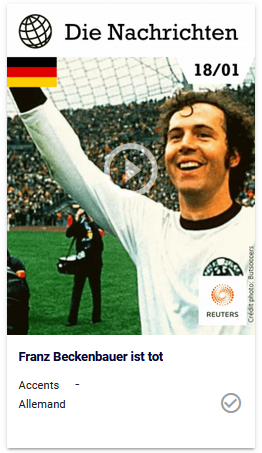 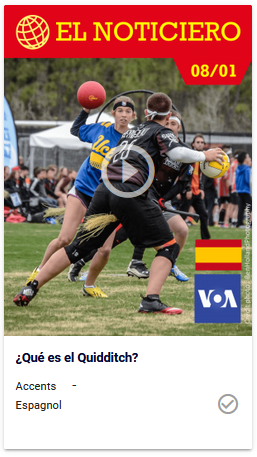 Accès sur authentification Lyon1, sur place et à distance : https://www-streamglish-com.docelec.univ-lyon1.fr/01/2024		Source : https://www-streamglish-com 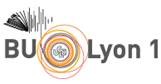 Abonnement à la plateforme Streamglish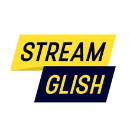 